イベント活動等チェックシート　　　　　　　　　　　　　　　　　　　　　　　　　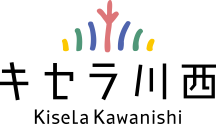 　キセラ川西せせらぎ公園でのイベント活動等の実施に向け、許可をスムーズに進めるために、以下のチェックシートに実施されるイベントの情報やイベント活動等における約束ごとへの対応についてご記入いただき、必要書類と併せて、市担当課までお持ちください。■公園使用許可申請に必要となる書類イベント活動等チェックシート　　　　　　　　　　　　　　　　　　　　　　　　１．イベント概要２．搬入出動線３．周辺への駐停車対策４．警備員の配置５．周辺施設への周知６．会場清掃とごみの処理７．食品の取り扱い８．火気の使用９．騒音１０．その他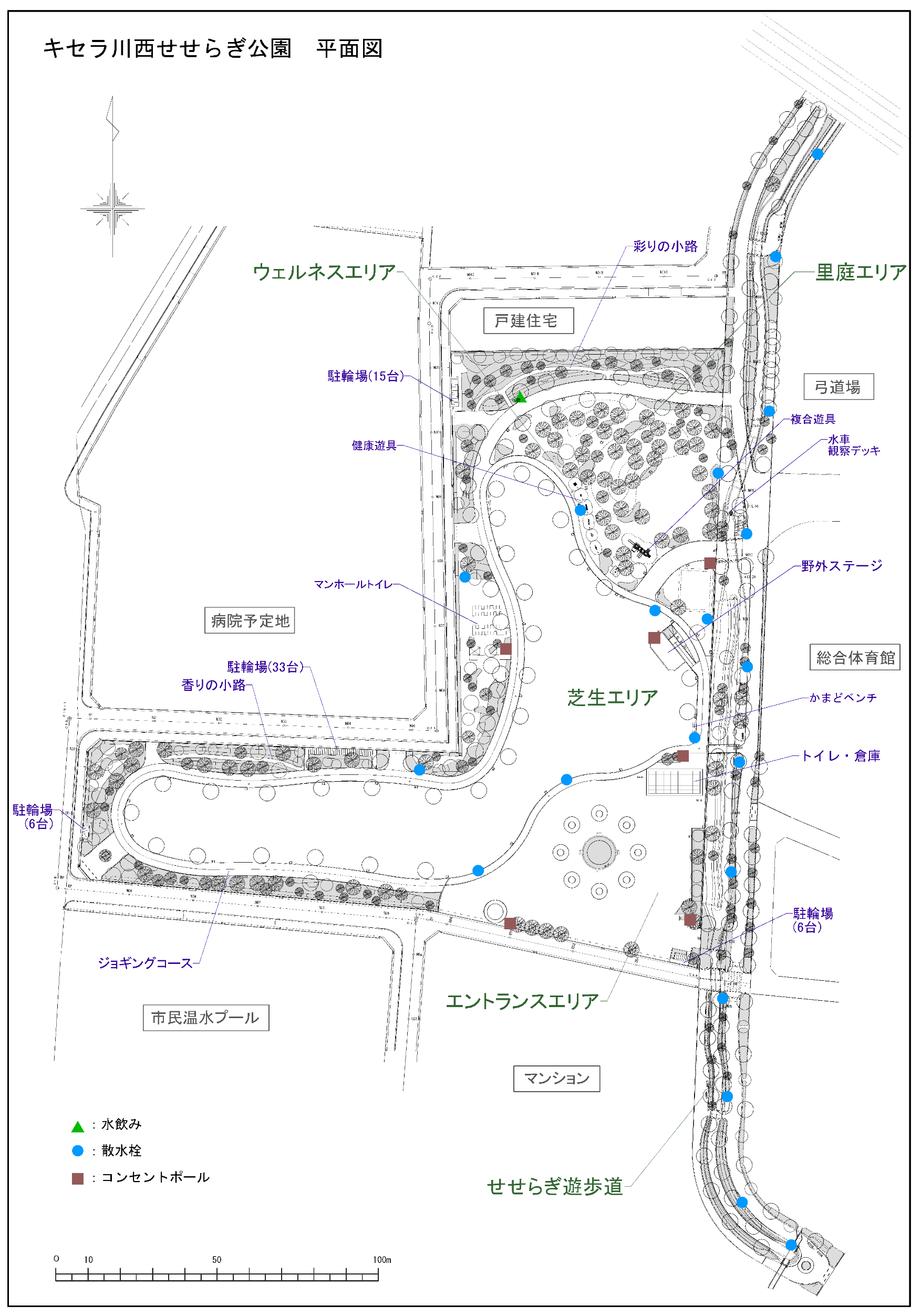 A 都市公園使用許可申請書、公園使用料減免申請書　B 事前相談書C イベント活動等チェックシート（本票）　D 全体配置図（施設や設備など仮設物の配置、歩行者及び緊急車両の動線計画が記載されているもの）Ｅ 工程計画（イベント準備・片づけのスケジュール及びイベント当日のプログラム）※事前相談の際は、B～Ｅの書類をお持ちください。活動内容によって、関係機関に申請が必要な活動該当するものにチェック☑をつけてください。□食品を提供する活動（商業活動）□食品を提供する活動（商業活動以外）□酒類の販売□火気器具等を使用する露店や屋台などの開設（不特定多数の人が参加）□交通渋滞など周辺道路への影響主催者【団体名】　　　　　　　　　　　　　　　　　　　　　　　　　　　　　　【代表者】　　　　　　　　　　　　　　　　　　　　　　　　　　　　　　【住　所】  　　　　　　　　　　　　　　　　　　　　　　　　　　　　　【連絡先】　電話　　　　　　 　　　　　　　　　　　　FAX 　　　　　　　　　　　　　　　　　　　　　　E-mail  　　　　　　　　　　　　　　　　　　　　　　　　　　　　　　　　　　　　【当日の責任者】　　　　　　　　　　　　　　　　　　　　　　　　　　　　【携帯電話番号】　　　　　　　　　　　　　　 　　　　　　　　　　　　　　　　　　　　　　　※当日必ず連絡がつく番号を記入してください実施時間【準　　備】　令和　 年　 月　 日(  )曜日　　時　　分　～　　時　　分【実施日時】  令和　 年　 月　 日(  )曜日　　時　　分　～　　時　　分【片 づ け】  令和　 年　 月　 日(  )曜日　　時　　分　～　　時　　分※スケジュールの詳細は（別紙）工程計画に記入してください行為の区分開催するイベントの内容が該当するものにチェック☑をつけてください。□行商、募金、出店等　　　　　　　　　□映画等を撮影□業として写真の撮影　　　　　　　　　□興行□競技会、展示会、博覧会、集会等　　　□その他公園の一部の独占使用イベント内容※詳細企画内容がわかるものを添付してください参加予定人数（　　　　　　　）　当該イベント開催回数：（　　　　　　　）回目使用範囲（　　　　　　　　　　　　　　　）エリア　※エリア区分図参照（　　　　　　　　　　　　　　　）㎡※使用範囲がわかるように、全体配置図に記載してください。仮設物の設置（□有　　□無）配置計画別紙全体配置図に記載してください。①車両乗り入れの有無□有　搬入出車両数（　　　　台）※搬入出動線計画は別紙全体配置図に記載してください。□無①スタッフに対する駐停車禁止の呼びかけを行ってください。　　　　　　　□実施します②来園者への公共交通機関利用の呼びかけを行ってください。　　　　　　　□実施します③警察署への相談（□済　　□不要　　□相談予定日：　　　月　　　日）④近隣駐輪スペースの確保（□有　　□無）　※有の場合：　　台※有の場合は住所と周知方法を記載住所周知方法　□有　イベント時（　　　　人）／搬入時（　　　　人）／搬出時（　　　　人）※警備員配置箇所は別紙全体配置図に記載してください。（イベント時、搬入出時とも）□無□有周知対象周知方法　□チラシ　　　□ポスター　　　□近隣住戸への案内文書　　　□その他　　　　　　　　　　　　　　　　　　　　　□無①清掃日時・時間　　　　　　月　　　　日　　　　　時　　　　分　　～　　　　月　　　　日　　　　　　時　　　分②ごみ袋・ごみ箱設置（□有　　□無）※有の場合は全体配置図に記載してください。③ごみ持ち出し禁止看板等の設置（□有　　□無）※有の場合は全体配置図に記載してください。①食品の取り扱いの有無（□有　　□無）②健康福祉事務所への申請・届出　□不要　　□必要（□済　　□届出予定日：　　月　　　日）③酒類の取り扱いの有無（□有　　□無）④税務署への届出  □不要　　□必要（□済　　□届出予定日：　　　月　　　日）①火気使用の有無（□有　　□無）②消防署への申請届出　□不要　　□必要（□済　　□届出予定日：　　　月　　　日）①音響機材使用の有無　（□有　　□無）②近隣対応やボリューム管理について責任をもって適宜対応してください。　　　　□対応します※設置個所・方向を全体配置図に記載してください。※何かあればご記入ください。